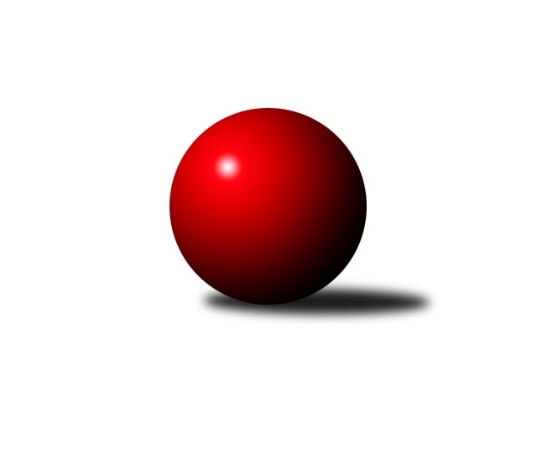 Č.3Ročník 2016/2017	24.5.2024 Meziokresní přebor - Nový Jičín, Přerov, Vsetín 2016/2017Statistika 3. kolaTabulka družstev:		družstvo	záp	výh	rem	proh	skore	sety	průměr	body	plné	dorážka	chyby	1.	TJ Odry ˝B˝	3	3	0	0	15.0 : 3.0 	(19.0 : 5.0)	1657	6	1152	505	21.7	2.	Kelč˝B˝	3	2	0	1	12.0 : 6.0 	(13.5 : 10.5)	1580	4	1117	463	34.3	3.	TJ Nový Jičín˝C˝	3	2	0	1	11.5 : 6.5 	(14.0 : 10.0)	1527	4	1073	454	34.7	4.	TJ Frenštát p.R.˝A˝	3	1	0	2	8.0 : 10.0 	(10.5 : 13.5)	1595	2	1095	500	28.3	5.	TJ Spartak Bílovec˝B˝	3	1	0	2	6.0 : 12.0 	(10.0 : 14.0)	1558	2	1089	470	38	6.	TJ Nový Jičín˝B˝	3	0	0	3	1.5 : 16.5 	(5.0 : 19.0)	1485	0	1071	414	45.7Tabulka doma:		družstvo	záp	výh	rem	proh	skore	sety	průměr	body	maximum	minimum	1.	TJ Nový Jičín˝C˝	2	2	0	0	10.5 : 1.5 	(11.0 : 5.0)	1609	4	1621	1597	2.	Kelč˝B˝	2	2	0	0	10.0 : 2.0 	(10.5 : 5.5)	1596	4	1663	1528	3.	TJ Odry ˝B˝	2	2	0	0	9.0 : 3.0 	(12.0 : 4.0)	1629	4	1642	1615	4.	TJ Frenštát p.R.˝A˝	1	1	0	0	6.0 : 0.0 	(5.0 : 3.0)	1644	2	1644	1644	5.	TJ Spartak Bílovec˝B˝	1	1	0	0	5.0 : 1.0 	(6.0 : 2.0)	1642	2	1642	1642	6.	TJ Nový Jičín˝B˝	1	0	0	1	0.0 : 6.0 	(1.0 : 7.0)	1496	0	1496	1496Tabulka venku:		družstvo	záp	výh	rem	proh	skore	sety	průměr	body	maximum	minimum	1.	TJ Odry ˝B˝	1	1	0	0	6.0 : 0.0 	(7.0 : 1.0)	1685	2	1685	1685	2.	Kelč˝B˝	1	0	0	1	2.0 : 4.0 	(3.0 : 5.0)	1565	0	1565	1565	3.	TJ Nový Jičín˝C˝	1	0	0	1	1.0 : 5.0 	(3.0 : 5.0)	1445	0	1445	1445	4.	TJ Frenštát p.R.˝A˝	2	0	0	2	2.0 : 10.0 	(5.5 : 10.5)	1571	0	1608	1533	5.	TJ Nový Jičín˝B˝	2	0	0	2	1.5 : 10.5 	(4.0 : 12.0)	1470	0	1504	1435	6.	TJ Spartak Bílovec˝B˝	2	0	0	2	1.0 : 11.0 	(4.0 : 12.0)	1517	0	1521	1512Tabulka podzimní části:		družstvo	záp	výh	rem	proh	skore	sety	průměr	body	doma	venku	1.	TJ Odry ˝B˝	3	3	0	0	15.0 : 3.0 	(19.0 : 5.0)	1657	6 	2 	0 	0 	1 	0 	0	2.	Kelč˝B˝	3	2	0	1	12.0 : 6.0 	(13.5 : 10.5)	1580	4 	2 	0 	0 	0 	0 	1	3.	TJ Nový Jičín˝C˝	3	2	0	1	11.5 : 6.5 	(14.0 : 10.0)	1527	4 	2 	0 	0 	0 	0 	1	4.	TJ Frenštát p.R.˝A˝	3	1	0	2	8.0 : 10.0 	(10.5 : 13.5)	1595	2 	1 	0 	0 	0 	0 	2	5.	TJ Spartak Bílovec˝B˝	3	1	0	2	6.0 : 12.0 	(10.0 : 14.0)	1558	2 	1 	0 	0 	0 	0 	2	6.	TJ Nový Jičín˝B˝	3	0	0	3	1.5 : 16.5 	(5.0 : 19.0)	1485	0 	0 	0 	1 	0 	0 	2Tabulka jarní části:		družstvo	záp	výh	rem	proh	skore	sety	průměr	body	doma	venku	1.	Kelč˝B˝	0	0	0	0	0.0 : 0.0 	(0.0 : 0.0)	0	0 	0 	0 	0 	0 	0 	0 	2.	TJ Nový Jičín˝C˝	0	0	0	0	0.0 : 0.0 	(0.0 : 0.0)	0	0 	0 	0 	0 	0 	0 	0 	3.	TJ Nový Jičín˝B˝	0	0	0	0	0.0 : 0.0 	(0.0 : 0.0)	0	0 	0 	0 	0 	0 	0 	0 	4.	TJ Spartak Bílovec˝B˝	0	0	0	0	0.0 : 0.0 	(0.0 : 0.0)	0	0 	0 	0 	0 	0 	0 	0 	5.	TJ Odry ˝B˝	0	0	0	0	0.0 : 0.0 	(0.0 : 0.0)	0	0 	0 	0 	0 	0 	0 	0 	6.	TJ Frenštát p.R.˝A˝	0	0	0	0	0.0 : 0.0 	(0.0 : 0.0)	0	0 	0 	0 	0 	0 	0 	0 Zisk bodů pro družstvo:		jméno hráče	družstvo	body	zápasy	v %	dílčí body	sety	v %	1.	Jan Frydrych 	TJ Odry ˝B˝ 	3	/	3	(100%)	6	/	6	(100%)	2.	Iva Volná 	TJ Nový Jičín˝C˝ 	3	/	3	(100%)	4	/	6	(67%)	3.	Marie Pavelková 	Kelč˝B˝ 	3	/	3	(100%)	4	/	6	(67%)	4.	Jana Hrňová 	TJ Nový Jičín˝C˝ 	2	/	2	(100%)	4	/	4	(100%)	5.	Petr Hrňa 	TJ Nový Jičín˝C˝ 	2	/	2	(100%)	4	/	4	(100%)	6.	Zdeněk Bordovský 	TJ Frenštát p.R.˝A˝ 	2	/	2	(100%)	3	/	4	(75%)	7.	Daniel Malina 	TJ Odry ˝B˝ 	2	/	3	(67%)	5	/	6	(83%)	8.	Přemysl Horák 	TJ Spartak Bílovec˝B˝ 	2	/	3	(67%)	4	/	6	(67%)	9.	Zdeněk Chvatík 	Kelč˝B˝ 	2	/	3	(67%)	4	/	6	(67%)	10.	Jiří Janošek 	Kelč˝B˝ 	2	/	3	(67%)	3	/	6	(50%)	11.	Daniel Ševčík st.	TJ Odry ˝B˝ 	2	/	3	(67%)	3	/	6	(50%)	12.	Ondřej Gajdičiar 	TJ Odry ˝B˝ 	1	/	1	(100%)	2	/	2	(100%)	13.	Vojtěch Rozkopal 	TJ Odry ˝B˝ 	1	/	1	(100%)	2	/	2	(100%)	14.	Michal Kudela 	TJ Spartak Bílovec˝B˝ 	1	/	1	(100%)	1	/	2	(50%)	15.	Tomáš Binek 	TJ Frenštát p.R.˝A˝ 	1	/	2	(50%)	3	/	4	(75%)	16.	Miroslav Makový 	TJ Frenštát p.R.˝A˝ 	1	/	2	(50%)	2.5	/	4	(63%)	17.	Miloš Šrot 	TJ Spartak Bílovec˝B˝ 	1	/	2	(50%)	2	/	4	(50%)	18.	Martin Jarábek 	Kelč˝B˝ 	1	/	2	(50%)	2	/	4	(50%)	19.	Pavel Hedviček 	TJ Frenštát p.R.˝A˝ 	1	/	2	(50%)	1	/	4	(25%)	20.	Martin D´Agnolo 	TJ Nový Jičín˝B˝ 	1	/	2	(50%)	1	/	4	(25%)	21.	Milan Kučera 	TJ Frenštát p.R.˝A˝ 	1	/	3	(33%)	1	/	6	(17%)	22.	Eva Telčerová 	TJ Nový Jičín˝C˝ 	0.5	/	2	(25%)	2	/	4	(50%)	23.	Petr Tichánek 	TJ Nový Jičín˝B˝ 	0.5	/	2	(25%)	1	/	4	(25%)	24.	Rostislav Klazar 	TJ Spartak Bílovec˝B˝ 	0	/	1	(0%)	1	/	2	(50%)	25.	Věra Ovšáková 	TJ Odry ˝B˝ 	0	/	1	(0%)	1	/	2	(50%)	26.	Pavel Šmydke 	TJ Spartak Bílovec˝B˝ 	0	/	1	(0%)	1	/	2	(50%)	27.	Jan Mlčák 	Kelč˝B˝ 	0	/	1	(0%)	0.5	/	2	(25%)	28.	Jiří Hradil 	TJ Nový Jičín˝B˝ 	0	/	1	(0%)	0	/	2	(0%)	29.	Ota Beňo 	TJ Spartak Bílovec˝B˝ 	0	/	1	(0%)	0	/	2	(0%)	30.	Martin Vavroš 	TJ Frenštát p.R.˝A˝ 	0	/	1	(0%)	0	/	2	(0%)	31.	Tomáš Polášek 	TJ Nový Jičín˝B˝ 	0	/	1	(0%)	0	/	2	(0%)	32.	Jiří Plešek 	TJ Nový Jičín˝B˝ 	0	/	1	(0%)	0	/	2	(0%)	33.	Šárka Pavlištíková 	TJ Nový Jičín˝C˝ 	0	/	1	(0%)	0	/	2	(0%)	34.	Emil Rubač 	TJ Spartak Bílovec˝B˝ 	0	/	2	(0%)	1	/	4	(25%)	35.	Miroslav Bár 	TJ Nový Jičín˝B˝ 	0	/	2	(0%)	0	/	4	(0%)	36.	Josef Tatay 	TJ Nový Jičín˝C˝ 	0	/	2	(0%)	0	/	4	(0%)	37.	Jan Schwarzer 	TJ Nový Jičín˝B˝ 	0	/	3	(0%)	3	/	6	(50%)Průměry na kuželnách:		kuželna	průměr	plné	dorážka	chyby	výkon na hráče	1.	TJ Odry, 1-4	1585	1120	465	30.0	(396.4)	2.	Sokol Frenštát pod Radhoštěm, 1-2	1578	1081	497	29.5	(394.5)	3.	TJ Spartak Bílovec, 1-2	1573	1122	451	41.5	(393.3)	4.	TJ Nový Jičín, 1-4	1561	1088	473	31.3	(390.3)	5.	TJ Kelč, 1-2	1561	1098	462	39.5	(390.3)Nejlepší výkony na kuželnách:TJ Odry, 1-4TJ Odry ˝B˝	1642	3. kolo	Vojtěch Rozkopal 	TJ Odry ˝B˝	446	3. koloTJ Odry ˝B˝	1615	1. kolo	Jan Frydrych 	TJ Odry ˝B˝	443	1. koloKelč˝B˝	1565	3. kolo	Jan Frydrych 	TJ Odry ˝B˝	410	3. koloTJ Spartak Bílovec˝B˝	1521	1. kolo	Jiří Janošek 	Kelč˝B˝	409	3. kolo		. kolo	Marie Pavelková 	Kelč˝B˝	409	3. kolo		. kolo	Daniel Malina 	TJ Odry ˝B˝	405	3. kolo		. kolo	Daniel Malina 	TJ Odry ˝B˝	403	1. kolo		. kolo	Daniel Ševčík st.	TJ Odry ˝B˝	400	1. kolo		. kolo	Přemysl Horák 	TJ Spartak Bílovec˝B˝	395	1. kolo		. kolo	Ota Beňo 	TJ Spartak Bílovec˝B˝	392	1. koloSokol Frenštát pod Radhoštěm, 1-2TJ Frenštát p.R.˝A˝	1644	2. kolo	Tomáš Binek 	TJ Frenštát p.R.˝A˝	431	2. koloTJ Spartak Bílovec˝B˝	1512	2. kolo	Milan Kučera 	TJ Frenštát p.R.˝A˝	413	2. kolo		. kolo	Zdeněk Bordovský 	TJ Frenštát p.R.˝A˝	410	2. kolo		. kolo	Rostislav Klazar 	TJ Spartak Bílovec˝B˝	406	2. kolo		. kolo	Přemysl Horák 	TJ Spartak Bílovec˝B˝	396	2. kolo		. kolo	Pavel Hedviček 	TJ Frenštát p.R.˝A˝	390	2. kolo		. kolo	Emil Rubač 	TJ Spartak Bílovec˝B˝	373	2. kolo		. kolo	Miloš Šrot 	TJ Spartak Bílovec˝B˝	337	2. koloTJ Spartak Bílovec, 1-2TJ Spartak Bílovec˝B˝	1642	3. kolo	Přemysl Horák 	TJ Spartak Bílovec˝B˝	431	3. koloTJ Nový Jičín˝B˝	1504	3. kolo	Martin D´Agnolo 	TJ Nový Jičín˝B˝	417	3. kolo		. kolo	Michal Kudela 	TJ Spartak Bílovec˝B˝	405	3. kolo		. kolo	Miloš Šrot 	TJ Spartak Bílovec˝B˝	404	3. kolo		. kolo	Pavel Šmydke 	TJ Spartak Bílovec˝B˝	402	3. kolo		. kolo	Jan Schwarzer 	TJ Nový Jičín˝B˝	385	3. kolo		. kolo	Miroslav Bár 	TJ Nový Jičín˝B˝	366	3. kolo		. kolo	Jiří Hradil 	TJ Nový Jičín˝B˝	336	3. koloTJ Nový Jičín, 1-4TJ Odry ˝B˝	1685	2. kolo	Jana Hrňová 	TJ Nový Jičín˝C˝	442	1. koloTJ Nový Jičín˝C˝	1621	1. kolo	Daniel Malina 	TJ Odry ˝B˝	436	2. koloTJ Nový Jičín˝C˝	1597	3. kolo	Jan Frydrych 	TJ Odry ˝B˝	432	2. koloTJ Frenštát p.R.˝A˝	1533	3. kolo	Petr Hrňa 	TJ Nový Jičín˝C˝	432	3. koloTJ Nový Jičín˝B˝	1496	2. kolo	Daniel Ševčík st.	TJ Odry ˝B˝	416	2. koloTJ Nový Jičín˝B˝	1435	1. kolo	Iva Volná 	TJ Nový Jičín˝C˝	414	3. kolo		. kolo	Miroslav Makový 	TJ Frenštát p.R.˝A˝	413	3. kolo		. kolo	Iva Volná 	TJ Nový Jičín˝C˝	410	1. kolo		. kolo	Jana Hrňová 	TJ Nový Jičín˝C˝	404	3. kolo		. kolo	Jan Schwarzer 	TJ Nový Jičín˝B˝	404	2. koloTJ Kelč, 1-2Kelč˝B˝	1663	1. kolo	Marie Pavelková 	Kelč˝B˝	465	1. koloTJ Frenštát p.R.˝A˝	1608	1. kolo	Milan Kučera 	TJ Frenštát p.R.˝A˝	440	1. koloKelč˝B˝	1528	2. kolo	Iva Volná 	TJ Nový Jičín˝C˝	420	2. koloTJ Nový Jičín˝C˝	1445	2. kolo	Jiří Janošek 	Kelč˝B˝	412	1. kolo		. kolo	Miroslav Makový 	TJ Frenštát p.R.˝A˝	409	1. kolo		. kolo	Tomáš Binek 	TJ Frenštát p.R.˝A˝	399	1. kolo		. kolo	Zdeněk Chvatík 	Kelč˝B˝	394	1. kolo		. kolo	Jan Mlčák 	Kelč˝B˝	392	1. kolo		. kolo	Jiří Janošek 	Kelč˝B˝	388	2. kolo		. kolo	Martin Jarábek 	Kelč˝B˝	386	2. koloČetnost výsledků:	6.0 : 0.0	1x	5.5 : 0.5	1x	5.0 : 1.0	5x	4.0 : 2.0	1x	0.0 : 6.0	1x